Identificação do tipo de material  Tese □           Dissertação □    Outro documento □Identificação do documentoUnidade:__________________________________      Departamento:____________________ Programa de Pós-Graduação: ____________________________________________________Autor:_________________________  RG:__________________  CPF:___________________Título do Trabalho: ________________________________________________________________________________________________________________________________________Orientador:______________________________   Coorientador:________________________Número de Páginas:___________    Anexos:_________________________________________Formato:      Impresso □  Eletrônico □                   Data da defesa: ___/___/_____Informações de acesso ao documento no formato impressoEste trabalho é documento confidencial?*    Este trabalho ocasionará registro de patente?               Sim □       Não □                                     Sim □      Não □__________________, ___/___/____            ________________________________Local                                      Data	           Assinatura do(a) autor(a) ou seu representante legalInformações de acesso ao documento no formato eletrônicoEste trabalho pode ser disponibilizado na Internet? Sim □   Não □ Caso afirmativo preencha a autorização abaixo._________________________________________________________________________AUTORIZAÇÃO PARA DISPONIBILIZAÇÃO NA BIBLIOTECA DIGITAL DE TESES E DISSERTAÇOESAutorizo a UFRJ, Universidade Federal do Rio de Janeiro, a disponibilizar gratuitamente, sem ressarcimento dos direitos autorais, o texto integral da publicação supracitada, de minha autoria, em seu site, em formato PDF, para fins de leitura e/ou impressão pela Internet, a título de divulgação da produção científica gerada pela Universidade a partir da data: __/__/_______________________, __/__/__          ____________________________________________Local			Data	          Assinatura do(a) autor(a) ou seu representante legal* Esta classificação poderá ser mantida até um ano a partir da defesa ou conclusão do trabalho. A extensão deste prazo suscita justificativa. Obs: Preencher uma via. Esta via deverá ser anexada como última página da versão encadernada e na versão em PDF.COMPROVANTE DE ENTREGA NO SIBIDeve ser assinado e datado pelo servidor da biblioteca que recebe o(s) exemplar(es)Recebemos a tese/dissertação discriminada acima em ___/___/___Carimbo e assinaturaUniversidade Federal do Rio de JaneiroSistema de Bibliotecas e Informação - SIBIBiblioteca Digital de Teses e Dissertações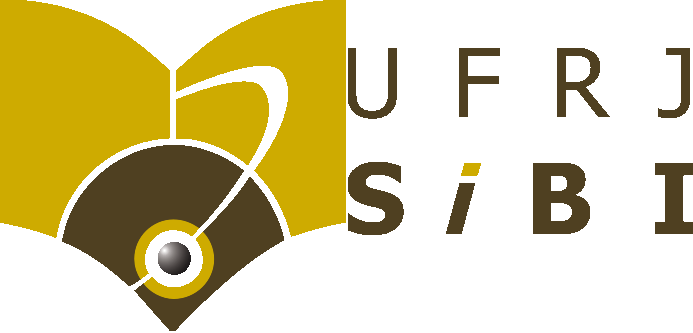 